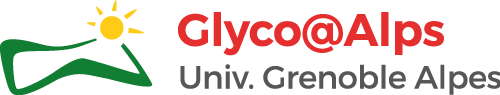 Appel à Projet  Ticket Soutien jeunes chercheursAAP – Glyco@Club Ticket-2021Date :14/01/2021Objet :  Aide financière à des projets glycosciences pour :le voyage d’un membre de jury de thèseun séjour scientifique dans un autre laboratoire français ou européenles coûts de publication, de préférence pour un article ou un revue inter-laboDate Limite : Au fil de l’eau jusqu’à avril 2021ConditionsCet appel concerne prioritairement les doctorants et post-docsLa demande doit être portée par un jeune chercheur d’une unité de recherche du projet Glyco@Alps et en adéquation avec les sujets du CDPDemande de 1000 euros maximum (les demandes inférieures à 500 euros seront plus facilement acceptées) – A traiter par la gestion de l’Idex, pas de reversement au laboratoireLes missions doivent être faites dans le cadre de la réglementation UGA (un délai est à prendre en compte entre la création de la mission et le voyage en lui-même)Pour les frais de publication, seuls les bons de commande sont autorisés (pas de paiement par carte bancaire ou virement bancaire)Dossier joint :  Envoyez cette page complétée à  contact@glycoalps.fr (une réponse vous sera fournie dans les 15 jours suivants)Voyage jury de thèse    Séjour recherche     PublicationPorteur(s) Nom et prénom, email, statut (doctorant, postdoc…)Work package (s)Laboratoires impliquésMontant demandéUtilisation prévue
(une page maxi)Si voyage (nom et prénom de la personne, laboratoire, nationalité, dates et lieu de départ/arrivée de la mission…)Jury de thèse (titre de la thèse)Manip (description, intérêt et laboratoire d’accueil)Si publication (nom de la revue, auteurs et titre de l’article…)